Додаток №4до тендерної документаціїточки (точок) розподілу (передачі) електричної енергіїКВГП(назва споживача)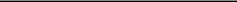 МісцеФіксація наявностіСтупінь напругивстановленняФіксація наявностіСтупінь напругивстановленнягенерації в мережу з датоюкВ/схемаТипТип таокремихгенерації в мережу з датоюкВ/схемаПриєднанаТипТип таокремихпочатку генерації, якаживлення заПриєднанавстановленихпотужністьелементівпочатку генерації, якаНаявністьживлення запотужність завстановленихпотужністьелементівзбігається з датоюНаявністьЕнергетичнийточкою розподілупотужність заДозволенаКатегоріязапобіжниківгенеруючоїгенеруючоїзбігається з датоюелектроопалюваЕнергетичнийточкою розподілуточкоюДозволенаКатегоріязапобіжниківгенеруючоїгенеруючоїулаштування вузлаелектроопалюва№ідентифікаційний код (ЕІС-Вид об'єктуАдреса об'єкту(передачі)точкоюпотужність,надійності/запобіжніустановкиустановкиулаштування вузлальної установки№ідентифікаційний код (ЕІС-Вид об'єктуАдреса об'єкту(передачі)розподілупотужність,надійності/запобіжніустановкиустановкиобліку, покази засобульної установкип/пкод) точки комерційногоосновна/розподілукВтструмоприймачівавтомати типу,(генеруючих(генеруючихобліку, покази засобу(потужність,п/пкод) точки комерційногоосновна/(передачі),кВтструмоприймачівавтомати типу,(генеруючих(генеруючихкомерційного обліку,(потужність,облікурезервна(передачі),на напругу,установок)установок)комерційного обліку,кВт)облікурезервнакВтна напругу,установок)установок)зафіксовані на датукВт)(необхіднекВтструмкВт(назва елементузафіксовані на дату(необхіднеструмкВт(назва елементуулаштування засобузазначити)та місцеулаштування засобузазначити)та місцекомерційного облікувстановлення)комерційного облікувстановлення)1234567891011162Z6321115418029Адмімістративне приміщенням. Коростень, вул.0,23***10ІІІ63162Z6321115418029Адмімістративне приміщенняГрушевського, 230,23***10ІІІ63Грушевського, 23262Z0023040526223Промислова базам. Коростень, вул. Сергія0,4***40ІІІ262Z0023040526223Промислова базаКемського, 76-а0,4***40ІІІКемського, 76-а362Z8980294987642Ангарм. Коростень, вул. Сергія0,4***15ІІІ362Z8980294987642АнгарКемського, 76-а0,4***15ІІІКемського, 76-ам. Коростень, вул. Івана462Z2412756447436Побутове приміщенняКотляревського (К.Лібкнехта),0,23***1ІІІ139Полігон по захороненнюКоростенський район,562Z3399461673512Полігон по захороненнютериторія Сингаївської10400250ІІІР-10562Z3399461673512твердих побутових відходівтериторія Сингаївської10400250ІІІР-10твердих побутових відходівсільської радисільської ради662Z4801730907180Вуличне освiтленням. Коростень, вул. Франка0,4***10ІІІР-0,4762Z5794349149175Вуличне освiтлення нічм. Коростень, вул. Зв'язкiвців0,4***15ІІІР-0,4762Z9601929520530Вуличне освiтлення деньм. Коростень, вул. Зв'язкiвців0,4***15ІІІР-0,462Z9601929520530Вуличне освiтлення день862Z6384416347195Вуличне освiтлення нічм. Коростень, вул.0,4***35ІІІР-0,4862Z9924748528433Вуличне освiтлення деньГрушевського0,4***35ІІІР-0,462Z9924748528433Вуличне освiтлення деньГрушевського962Z7078353215992Вуличне освiтленням. Коростень, вул.0,4***20ІІІР-0,4962Z7078353215992Вуличне освiтленняГрушевського0,4***20ІІІР-0,4Грушевського1062Z4330550332542Вуличне освiтленням. Коростень, вул. Сергія0,4***30ІІІР-0,41062Z4330550332542Вуличне освiтленняРоманчука0,4***30ІІІР-0,4Романчука1162Z1433618174895Вуличне освiтлення нічм. Коростень, вул. Героїв0,4***20ІІІР-0,41162Z1229608038880Вуличне освiтлення деньЧорнобиля0,4***20ІІІР-0,462Z1229608038880Вуличне освiтлення деньЧорнобиля1262Z0045623148627Вуличне освiтлення нічм. Коростень, вул. Базарна0,4***25ІІІР-0,41262Z2137099109545Вуличне освiтлення деньм. Коростень, вул. Базарна0,4***25ІІІР-0,462Z2137099109545Вуличне освiтлення день1362Z3628467388425Вуличне освiтленням. Коростень, вул. Лозова0,4***10ІІІР-0,41462Z4983763119934Вуличне освiтлення нічм. Коростень, вул. Шевченка0,4***20ІІІР-0,41462Z8419978288676Вуличне освiтлення деньм. Коростень, вул. Шевченка0,4***20ІІІР-0,462Z8419978288676Вуличне освiтлення день1562Z4946747343909Вуличне освiтлення нічм. Коростень, вул. Івана0,4***20ІІІР-0,41562Z5014208018893Вуличне освiтлення деньКотляревського0,4***20ІІІР-0,462Z5014208018893Вуличне освiтлення деньКотляревського1662Z6804480202133Вуличне освiтлення нічм. Коростень, вул. Залiзнична0,4***25ІІІР-0,41662Z4535859283168Вуличне освiтлення деньм. Коростень, вул. Залiзнична0,4***25ІІІР-0,462Z4535859283168Вуличне освiтлення день1762Z5163447741811Вуличне освiтлення нічм. Коростень, вул.0,4***10ІІІР-0,41762Z5625457737919Вуличне освiтлення деньКосмонавтiв0,4***10ІІІР-0,462Z5625457737919Вуличне освiтлення деньКосмонавтiв1862Z7000870338453Вуличне освiтлення нічм. Коростень, вул.0,4***15ІІІР-0,41862Z9872617015124Вуличне освiтлення деньПролетарська0,4***15ІІІР-0,462Z9872617015124Вуличне освiтлення деньПролетарська1962Z5629623210462Вуличне освiтленням. Коростень, вул. Сергія0,4***20ІІІР-0,41962Z5629623210462Вуличне освiтленняКемського0,4***20ІІІР-0,4Кемського2062Z4637135547798Вуличне освiтлення нічм. Коростень, вул. Сергія0,4***20ІІІР-0,42062Z8839175264320Вуличне освiтлення деньКемського0,4***20ІІІР-0,462Z8839175264320Вуличне освiтлення деньКемського2162Z6417639155409Вуличне освiтленням. Коростень, вул. Сергія0,4***20ІІІР-0,42162Z6417639155409Вуличне освiтленняКемського0,4***20ІІІР-0,4Кемського2262Z4913455038339Вуличне освiтленням. Коростень, вул. Киiвська0,4***15ІІІР-0,42362Z3597916410627Вуличне освiтлення нічм. Коростень, вул.0,4***20ІІІР-0,42362Z8880802161956Вуличне освiтлення деньШатрищанська0,4***20ІІІР-0,462Z8880802161956Вуличне освiтлення деньШатрищанська2462Z4024383674671Вуличне освiтленням. Коростень, вул.0,4***25ІІІР-0,42462Z4024383674671Вуличне освiтленняСосновського0,4***25ІІІР-0,4Сосновського2562Z5676383785972Вуличне освiтлення нічм. Коростень, вул. Пiвденна0,4***10ІІІР-0,42562Z1241606907783Вуличне освiтлення деньм. Коростень, вул. Пiвденна0,4***10ІІІР-0,462Z1241606907783Вуличне освiтлення день2662Z8236176135151Вуличне освiтленням. Коростень, вул. 1 Травня0,4***25ІІІР-0,42762Z1899572095315Вуличне освiтлення нічм. Коростень, вул.0,4***10ІІІР-0,42762Z5833909449797Вуличне освiтлення деньIскоростенська0,4***10ІІІР-0,462Z5833909449797Вуличне освiтлення деньIскоростенська2862Z8349695389499Вуличне освiтленням. Коростень, вул. Ольгинська0,4***30ІІІР-0,42962Z2216908359130Вуличне освiтлення нічм. Коростень, парк0,4***20ІІІР-0,42962Z3253630422873Вуличне освiтлення деньДревлянський0,4***20ІІІР-0,462Z3253630422873Вуличне освiтлення деньДревлянський3062Z6750683612039Фонтанм. Коростень, парк0,4***30ІІІР-0,43062Z6750683612039ФонтанДревлянський0,4***30ІІІР-0,4Древлянський3162Z0475639951506Вуличне освiтлення нічм. Коростень, вул. Каштанова0,23***3ІІІ3162Z7586395442009Вуличне освiтлення деньм. Коростень, вул. Каштанова0,23***3ІІІ62Z7586395442009Вуличне освiтлення день3262Z0460054576854Вуличне освiтлення нічм. Коростень, вул. Південний0,23***10ІІІ3262Z7094858994090Вуличне освiтлення деньпост0,23***10ІІІ62Z7094858994090Вуличне освiтлення деньпост3362Z9501084312836Вуличне освiтлення нічм. Коростень, вул. Проліскова0,4***25ІІІР-0,43362Z7173210934275Вуличне освiтлення деньм. Коростень, вул. Проліскова0,4***25ІІІР-0,462Z7173210934275Вуличне освiтлення день3462Z4267622140436Вуличне освiтлення нічм. Коростень, вул.0,4***20ІІІР-0,43462Z1461652721966Вуличне освiтлення деньТарнавського0,4***20ІІІР-0,462Z1461652721966Вуличне освiтлення деньТарнавського3562Z1417754905933Вуличне освiтлення нічм. Коростень, вул. Вокзальна0,4***12,5ІІІР-0,43562Z8779372072941Вуличне освiтлення деньм. Коростень, вул. Вокзальна0,4***12,5ІІІР-0,462Z8779372072941Вуличне освiтлення день3662Z5090945652002Вуличне освiтлення нічм. Коростень, вул.0,23***6ІІІ3662Z0322542362034Вуличне освiтлення деньСелезньова0,23***6ІІІ62Z0322542362034Вуличне освiтлення деньСелезньова3762Z1929243005191Вуличне освiтленням.Коростень, вул.Черемушки0,4***8ІІІР-0,43862Z8675424363216Вуличне освiтленням.Коростень, вул.Б.Шосе0,4***8ІІІР-0,43962Z4188877801736Вуличне освiтленням.Коростень, вул.Пашинська0,4***9ІІІР-0,44062Z7541118939489Вуличне освiтленням.Коростень, вул.Пархоменко0,4***9ІІІР-0,44162Z2902075820948Вуличне освiтленням.Коростень,0,4***3ІІІР-0,44162Z2902075820948Вуличне освiтленнявул.Кузьмінського0,4***3ІІІР-0,4вул.Кузьмінського4262Z4185678311259Вуличне освiтленням.Коростень, вул.Менделеєва,0,4***10ІІІР-0,44262Z4185678311259Вуличне освiтленняпров.Менделеєва0,4***10ІІІР-0,4пров.Менделеєва4362Z3979843789977Світлофорні об'єктим. Коростень, вул. Гастело -0,23***1,2ІІІ4362Z3979843789977Світлофорні об'єктиЧеремушки0,23***1,2ІІІЧеремушки4462Z0562771142767Світлофорні об'єктим. Коростень, вул. Грушевського-0,23***1,2ІІІ4462Z0562771142767Світлофорні об'єктиАвтосвіт0,23***1,2ІІІАвтосвіт4562Z5256574727973Світлофорні об'єктим. Коростень, вул. Грушевського-0,23***1,2ІІІ4562Z5256574727973Світлофорні об'єктипров.Музецний0,23***1,2ІІІпров.Музецний4662Z9403260763595Світлофорні об'єктим. Коростень, вул. Грушевського-0,23***1,8ІІІ4662Z9403260763595Світлофорні об'єктиСосновського0,23***1,8ІІІСосновського4762Z8852999733113Світлофорні об'єктим. Коростень, вул. Грушевського-0,23***1,2ІІІ4762Z8852999733113Світлофорні об'єктиУнівермаг0,23***1,2ІІІУнівермаг4862Z1922181511439Світлофорні об'єктим. Коростень, вул. Грушевського-0,23***1,9ІІІ4862Z1922181511439Світлофорні об'єктиФранко0,23***1,9ІІІФранко4962Z5740157389738Світлофорні об'єктим. Коростень, вул. Грушевського0,23***1,2ІІІ4962Z5740157389738Світлофорні об'єктирай. Черемушки0,23***1,2ІІІрай. Черемушки5062Z1432747761222Світлофорні об'єктим. Коростень, вул. С.Кемського-0,23***1,2ІІІ5062Z1432747761222Світлофорні об'єктиОстровського0,23***1,2ІІІОстровського5162Z5669931909666Світлофорні об'єктим. Коростень, вул. Черемушки-0,23***1,2ІІІ5162Z5669931909666Світлофорні об'єктиІ.Котляревського0,23***1,2ІІІІ.Котляревського5262Z7206357969041Світлофорні об'єктим. Коростень, вул.0,23***1,2ІІІ5262Z7206357969041Світлофорні об'єктиІ.Котляревського-Котовського0,23***1,2ІІІІ.Котляревського-Котовського5362Z5906214216333Світлофорні об'єктим. Коростень, вул.Шевченко -0,23***1,2ІІІ5362Z5906214216333Світлофорні об'єктиШкола № 90,23***1,2ІІІШкола № 95462Z6857590583566Світлофорні об'єктим. Коростень, вул.Шевченко -0,23***1,9ІІІ5462Z6857590583566Світлофорні об'єктиКозацька0,23***1,9ІІІКозацька5562Z1668341014472Світлофорні об'єктим. Коростень, вул.Героїв0,23***1,6ІІІ5562Z1668341014472Світлофорні об'єктиЧорнобиля - Войкова0,23***1,6ІІІЧорнобиля - Войкова5662Z0578131368009Світлофорні об'єктим. Коростень, вул. Музейна -0,23***1,2ІІІ5662Z0578131368009Світлофорні об'єктиГероїв Небесної Сотні0,23***1,2ІІІГероїв Небесної Сотні5762Z1188554161000Світлофорні об'єктим. Коростень, вул. Мельника-0,23***1,2ІІІ5762Z1188554161000Світлофорні об'єктиШкола № 100,23***1,2ІІІШкола № 105862Z8701328225892Світлофорні об'єктим. Коростень, вул. Селезньова -0,23***0,7ІІІ5862Z8701328225892Світлофорні об'єктиШкола № 130,23***0,7ІІІШкола № 135962Z3046485301975Світлофорні об'єктим. Коростень, вул. Сосновського -0,23***1,2ІІІ5962Z3046485301975Світлофорні об'єктиСуд0,23***1,2ІІІСуд6062Z5280861641415Світлофорні об'єктим. Коростень, вул. Героїв0,23***1,2ІІІ6062Z5280861641415Світлофорні об'єктиНебесної Сотні- Торгова0,23***1,2ІІІНебесної Сотні- Торгова6162Z0635457726471Світлофорні об'єктим. Коростень, вул. Ш.Алейхема-0,23***1,2ІІІ6162Z0635457726471Світлофорні об'єктиІ.Котляревського0,23***1,2ІІІІ.КотляревськогоМодульна тимчасова спорулам. Коростень, вул. Грушевського,4062санітарно-побутового призначенням. Коростень, вул. Грушевського,0,23***8ІІІ4062санітарно-побутового призначення220,23***8ІІІ40(громадська вбиральня)22(громадська вбиральня)6362Z4923298410736Вуличне освітленняКоростенський р-н с. Бехи0,4***1,75ІІІ6362Z7223179954814Вуличне освітленняКоростенський р-н с. Бехи0,4***1,75ІІІ62Z72231799548146462Z4757268306387Вуличне освітленняКоростенський р-н с. Бехи0,4***1ІІІ6462Z9570564115321Вуличне освітленняКоростенський р-н с. Бехи0,4***1ІІІ62Z95705641153216562Z4317430685360Вуличне освітленняКоростенський р-н с. Бехи0,4***1,5ІІІ6562Z1773475883462Вуличне освітленняКоростенський р-н с. Бехи0,4***1,5ІІІ62Z17734758834626662Z8672732315011Вуличне освітленняКоростенський р-н с. Бехи0,4***1,75ІІІ6662Z3078838369275Вуличне освітленняКоростенський р-н с. Бехи0,4***1,75ІІІ62Z30788383692756762Z6954070640471Вуличне освітленняКоростенський р-н с. Бехи0,4***1,75ІІІ6762Z3615151119559Вуличне освітленняКоростенський р-н с. Бехи0,4***1,75ІІІ62Z36151511195596862Z3124393907289Вуличне освітленняКоростенський р-н с. Бехи0,4***1,25ІІІ6862Z0131228295995Вуличне освітленняКоростенський р-н с. Бехи0,4***1,25ІІІ62Z01312282959956962Z7497087438685Вуличне освітленняКоростенський р-н с. Бехи0,4***1ІІІ6962Z1150697572317Вуличне освітленняКоростенський р-н с. Бехи0,4***1ІІІ62Z11506975723177062Z4378812916649Вуличне освітленняКоростенський р-н0,4***1,5ІІІ7062Z5184269577911Вуличне освітленняс.Воронево0,4***1,5ІІІ62Z5184269577911с.Воронево7162Z1088926111888Вуличне освітленняКоростенський р-н0,4***1,5ІІІ7162Z9135060182905Вуличне освітленняс.Воронево0,4***1,5ІІІ62Z9135060182905с.Воронево7262Z0537915052470Вуличне освітленняКоростенський р-н, с.0,4***5ІІІ7262Z9590434130673Вуличне освітленняВаськовичі0,4***5ІІІ62Z9590434130673Васьковичі7362Z5617488380607Вуличне освітленняКоростенський р-н, с.0,4***5ІІІ7362Z8155225287037Вуличне освітленняВаськовичі0,4***5ІІІ62Z8155225287037Васьковичі7462Z6713543867126Вуличне освітленняКоростенський р-н, с.0,23***4ІІІ7462Z2378020887816Вуличне освітленняВаськовичі0,23***4ІІІ62Z2378020887816Васьковичі7562Z8273719424668Вуличне освітленняКоростенський р-н, с.0,23***4ІІІ7562Z8273719424668Вуличне освітленняВаськовичі0,23***4ІІІВаськовичі7662Z8067216014065Вуличне освітленняКоростенський р-н, с.0,23***4ІІІ7662Z7248644354032Вуличне освітленняВаськовичі0,23***4ІІІ62Z7248644354032Васьковичі7762Z8570211953244Вуличне освітленняКоростенський р-н, с.0,23***4,5ІІІ7762Z8570211953244Вуличне освітленняВаськовичі0,23***4,5ІІІВаськовичі7862Z7611323119046Вуличне освітленняКоростенський р-н, с.0,23***4,5ІІІ7862Z7611323119046Вуличне освітленняВаськовичі0,23***4,5ІІІВаськовичі7962Z9866705821646Вуличне освітленняКоростенський р-н, с.0,23***4,5ІІІ7962Z2729166827061Вуличне освітленняВаськовичі0,23***4,5ІІІ62Z2729166827061Васьковичі8062Z4702773689214Вуличне освітленняКоростенський р-н, с.0,23***4,5ІІІ8062Z8240510517417Вуличне освітленняВаськовичі0,23***4,5ІІІ62Z8240510517417Васьковичі8162Z3518676596331Вуличне освітленняКоростенський р-н, с.0,23***2ІІІ8162Z7306930631747Вуличне освітленняКожухівка0,23***2ІІІ62Z7306930631747Кожухівка8262Z6921127833226Вуличне освітленняКоростенський р-н, с.0,23***1,5ІІІ8262Z3819956659762Вуличне освітленняКожухівка0,23***1,5ІІІ62Z3819956659762Кожухівка8362Z9904329901359Вуличне освітленняКоростенський р-н, с.0,23***2ІІІ8362Z4582374274705Вуличне освітленняКожухівка0,23***2ІІІ62Z4582374274705Кожухівка8462Z8107407740118Вуличне освітленняКоростенський р-н, с. Грозино0,23***2ІІІ108462Z8107407740118Вуличне освітленняКТП-3-3130,23***2ІІІ10КТП-3-3138562Z7122275292099Вуличне освітленняКоростенський р-н, с. Грозино0,23***2ІІІ108562Z7122275292099Вуличне освітленняКТП-3-1510,23***2ІІІ10КТП-3-15186                     62Z2850674813694Адмімістративне приміщення    вул. Шевченка, 56687     62Z3238684067783Адмімістративне приміщення     вул. Шевченка, 67-a        2,5